‘I am’ Digital Stories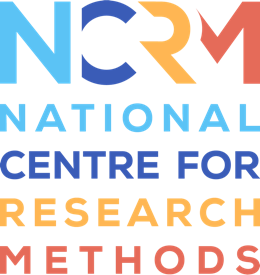 Creating an 'I am' Digital Story: Describing.This example is based on work with autistic children in schools, but the text can be adapted as needed for different contexts and groups.Opposite is an idea you can use to inform your story – it includes the kind of phrases that you could use to develop your own ‘I am... story’.What sentences could you write in your ‘I am…’ story?There’s some space for you to write your own sentences.I am NathanI live with my Mum, Dad and brotherI like to cook and then eat the food!I like being outsideI love swimming and splashing in the waterMy favourite place is walking in the woodsI like messy playI am good at ordering numbers and countingI use PECS to communicateYou can use this space to write down the phrases about you that you could include:
I AM__________________________________________________________________________________________________________________________________________________________________________________I LIKE_________________________________________________________________________________________________________________________________________________________________________________I _____________________________________________________________________________________________________________________________________________________________________________________MY___________________________________________________________________________________________________________________________________________________________________________________I ________________________________________________________________________________________________________________________________________________________________________________________________________________________________________________________________________________I _____________________________________________________________________________________________________________________________________________________________________________________National Centre for Research Methods (NCRM)
Social Sciences
Murray Building (Bldg 58)
University of Southampton
Southampton SO17 1BJ
United KingdomWeb 		www.ncrm.ac.uk 
Email 		info@ncrm.ac.uk
Tel		+44 23 8059 4539
Twitter		@NCRMUK 